СОВЕТ ДЕПУТАТОВ муниципального образования Федоровский Первый сельсовет Саракташского района оренбургской областитретий созывР Е Ш Е Н И Едвадцать девятого заседания Совета депутатов Федоровского Первого сельсовета третьего созываРуководствуясь Градостроительным кодексом Российской Федерации (в редакции Федерального закона от 29.12.2017 № 455-ФЗ «О внесении изменений в Градостроительный кодекс Российской Федерации и отдельные законодательные акты Российской Федерации»), Федеральным законом  от 06.10.2003 № 131-ФЗ «Об общих принципах организации местного самоуправления в Российской Федерации», Уставом муниципального образования Федоровский Первый сельсовет,Совет депутатов Федоровского Первого сельсоветаР Е Ш И Л:   Утвердить изменения в Правила землепользования и застройки Федоровского Первого сельсовета Саракташского района Оренбургской области,  утвержденные решением Совета депутатов Саракташского района Оренбургской области от 27.06.2014 № 446 (с изменениями, внесенными решением Совета депутатов Федоровского Первого сельсовета от 29.12.2016 № 54) согласно приложению к настоящему решению.Контроль за исполнением данного решения возложить на  постоянную комиссию Совета депутатов по бюджетной, налоговой и финансовой политике, собственности и экономическим вопросам, торговле и быту образованию, здравоохранению, социальной политике, делам молодежи, культуре и спорту (Кобзева Н.М.).Настоящее решение вступает в силу после его обнародования  и подлежит размещению на официальном сайте администрации муниципального образования Федоровский Первый  сельсовет http://admfedorovka.ru.Председатель Совета депутатов, Глава муниципального образования                                     А.А. ХлопушинРазослано:	постоянной комиссии, прокурору района, администрации района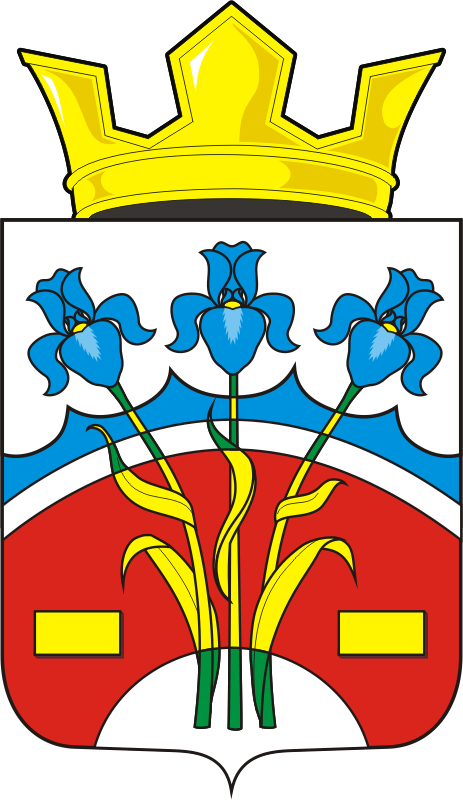 27.12.2018с. Федоровка Первая№ 105О  внесении изменений в Правила землепользования и застройки муниципального образования Федоровский Первый сельсовет Саракташского района Оренбургской области  